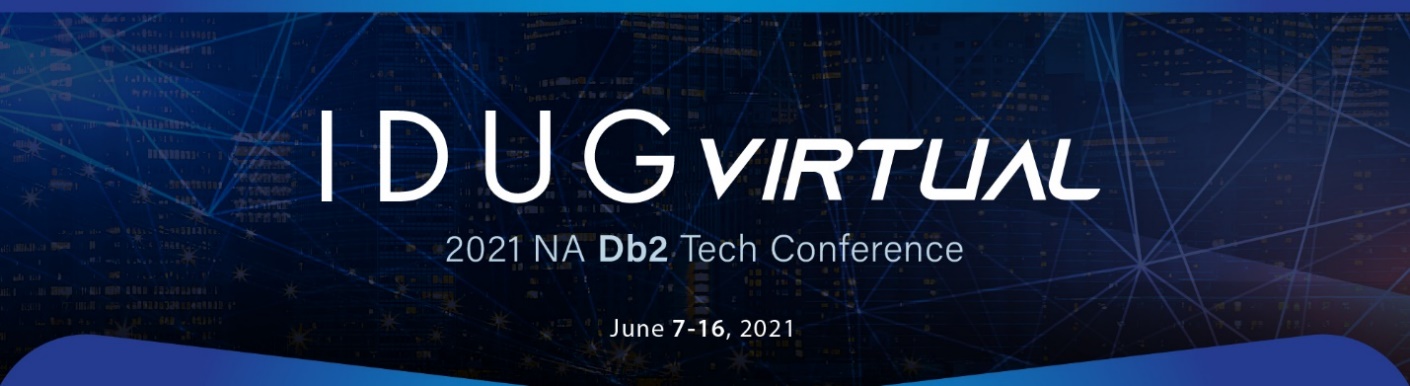 Dear <Supervisor name>,I am interested in attending the IDUG Virtual Db2 Tech Conference, which kicks off on June 7, 2021. Over the years IDUG has established itself as one of the leaders in the data community, and the conference is a great opportunity for me to learn about the latest developments, gain hands-on experience, and connect with industry experts all on a virtual platform. Additionally, the flexible schedule allows me to get the most out of the event—with a combination of live and on-demand sessions, IDUG is providing two weeks of technical sessions, educational seminars, and workshops. This experience will not only bolster my knowledge base, it will give me the tools I need to work on our most critical database projects. The conference focuses on the technology that I utilize in my work on the <project you are working on> and will allow me to learn from the people at the forefront of the industry. The conference fee of $299 is an incredible value. IDUG has made it a priority to host this event at the lowest possible price to help support the community, which means I can attend for a fraction of the usual cost. Because it’s a virtual event, I will also save the time and money which would usually be dedicated to travel. Plus, I can add an invaluable educational seminar to my registration for just an additional $50–100. The virtual conference registration will also give me complimentary access to IBM certification and badging opportunities, which are currently valued at $200 each. The achievement of these professional certifications and badges demonstrates expertise in the related IBM technologies and solutions. Additionally, this conference experience will not only be a boost to me, my teammates will also benefit from the course materials and the notes I will be taking. I’m excited to gain some new ideas and approaches for the whole team to use. You can view the full conference agenda to see all the technical content I’ll have access to.  I appreciate your willingness to invest in my education. Having an employer that supports professional growth helps to foster a company culture in which me and my team members feel valued and inspired. I’m excited about the prospect of attending this IDUG conference and having some new perspectives to share. Thank you for your time and consideration. Please let me know if you have any additional questions.Sincerely,<signature>